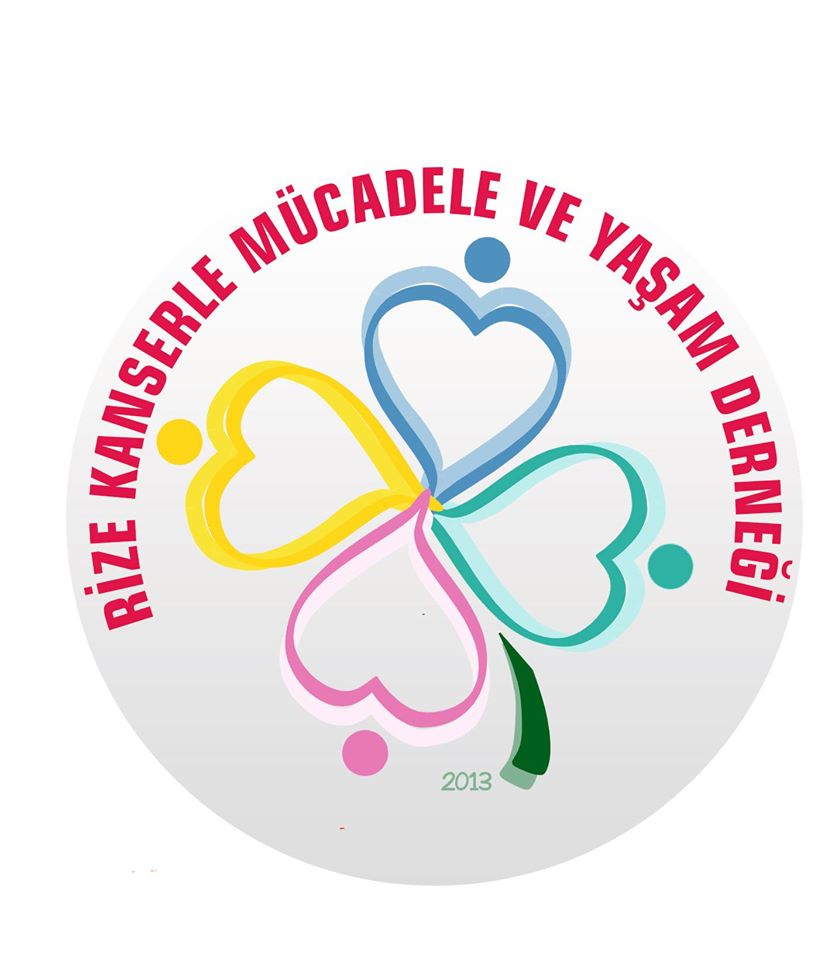             KUTSAL TOPRAKLARDA MANEVİ ŞİFA 2ADI,SOYADI:TC KİMLİK NO:TELEFON: ADRES:HASTALIK TANISI:AİLENİN AYLIK NET GELİR DURUMU(eşinin ve evde yaşayanların çay,kira,maaş vs tüm gelirleri):ÜZERİNE TAPULU TAŞINIR TAŞINMAZ GAYRİMENKÜL VAR MI?:SEYAHAT (Umre ziyareti) ENGEL DURUMU:HERHANGİ BİR KURUMDAN YARDIM ALIYOR MU?:AİLE REİSİNİN BAKMAKLA YÜKÜMLÜ OLDUĞU FERTLERİN ADI-SOYADI YAKINLIK DERECESİ:KUTSAL TOPRAKLARDA MANEVİ ŞİFA PROJESİ’ne hiçbir baskı ve telkin olmaksızın kendi rızam ile katılıyorum.Bu program kapsamında üzerime düşen sorumluluklar sözlü olarak anlatıldı. Organizasyon şirketi sorumlulukları haricinde oluşabilecek hertürlü sorumluluk şahsıma aittir. Bu programda kullanılacak görsellerde videoda fotoğrafımın kullanılmasına izin ve onay veriyorum. Okudum.Anladım.yukarıdaki bilgilerin doğru olduğunu beyan ederim ve sunacağım belgelerin sorumluluğu şahsıma aittir.İsim ,Soyadı:           KUTSAL TOPRAKLARDA MANEVİ ŞİFA 2Başvuru Koşulları:1-Başvuru formu katılımcı tarafından doldurulması2-Rize ilinde ikamet eden daha önce  UMRE ZiYARETİ YAPMAMIŞ 18-65 yaş  arası kanser hastaları3-Kendi öz bakımlarını yapabilecek,kendi ihtiyaçlarını karşılayabilecek durumda olması, herhangi fiziksel engelinin olmaması,4-Nüfus cüzdanı fotokopisi5-Seyahat umre ziyareti engeli olmadığına dair sağlık raporu (onkoloji uzman doktorundan tek hekim raporu)6-Aile gelir beyanı7-Yurtdışı çıkış engeli olmadığına dair belge  Umre programına katılacak kanser hastalarının pasaport ücreti,Umre ziyareti ulaşım konaklama masrafları Rize Kanserle Mücadele ve Yaşam Derneği tarafından karşılanacak olup bunların dışındaki harcamalar katılımcıya aittir. Hasta yakınlarından hastalarımıza refakat etmek isteyenler tüm masraflarını kendileri karşılayacaktır. Başvurunun belirtilen sayıdan çok olması halinde katılımcılar kura ile belirlenecektir.Kura neticesinde  belirlenen asıl ve yedekler Rize Kanserle Mücadele ve Yaşam Derneği internet ve sosyal paylaşım sitelerinde ilan edilecektir.Kazanılan hak devredilemez mala çevrilemez.18 yaşından küçükler katılamaz.Okudum.Anladım.yukarıdaki bilgilerin doğru olduğunu beyan ederim ve sunacağım belgelerin sorumluluğu şahsıma aittir.İsim ,Soyadı: